Пресс-релиз21 декабря 2022В Волховском районе прошёл урок пенсионной грамотностиВ рамках образовательной кампании по повышению пенсионной грамотности 8 декабря начальник управления установления пенсий Кузина Наталья Вячеславовна совместно с представителем Молодёжного совета Докиной Ольгой провела занятие в филиале Ленинградского государственного университета имени А.С. Пушкина.Перед началом занятия участникам мероприятия раздали учебные пособия «Всё о будущей пенсии: для учёбы и жизни», выпущенные специально для уроков и лекций среди молодёжи. Учебник в доступной форме отражает последние изменения в пенсионном законодательстве и даёт ответы на основные вопросы об устройстве пенсионной системы.Студенты  проявили большой интерес к теме пенсионного и социального обеспечения граждан в Санкт-Петербурге, активно задавали вопросы на такие темы, как установление надбавки родителям-пенсионерам за иждивенца на период обучения в образовательных учреждениях, выплаты пенсии по потере кормильца во время обучения и влияние службы в армии на размер пенсии. Добавим, что вся информация о пенсионном и социальном обеспечении собрана в разделе «Школьникам о пенсиях» на сайте ПФР: https://school.pfr.gov.ru.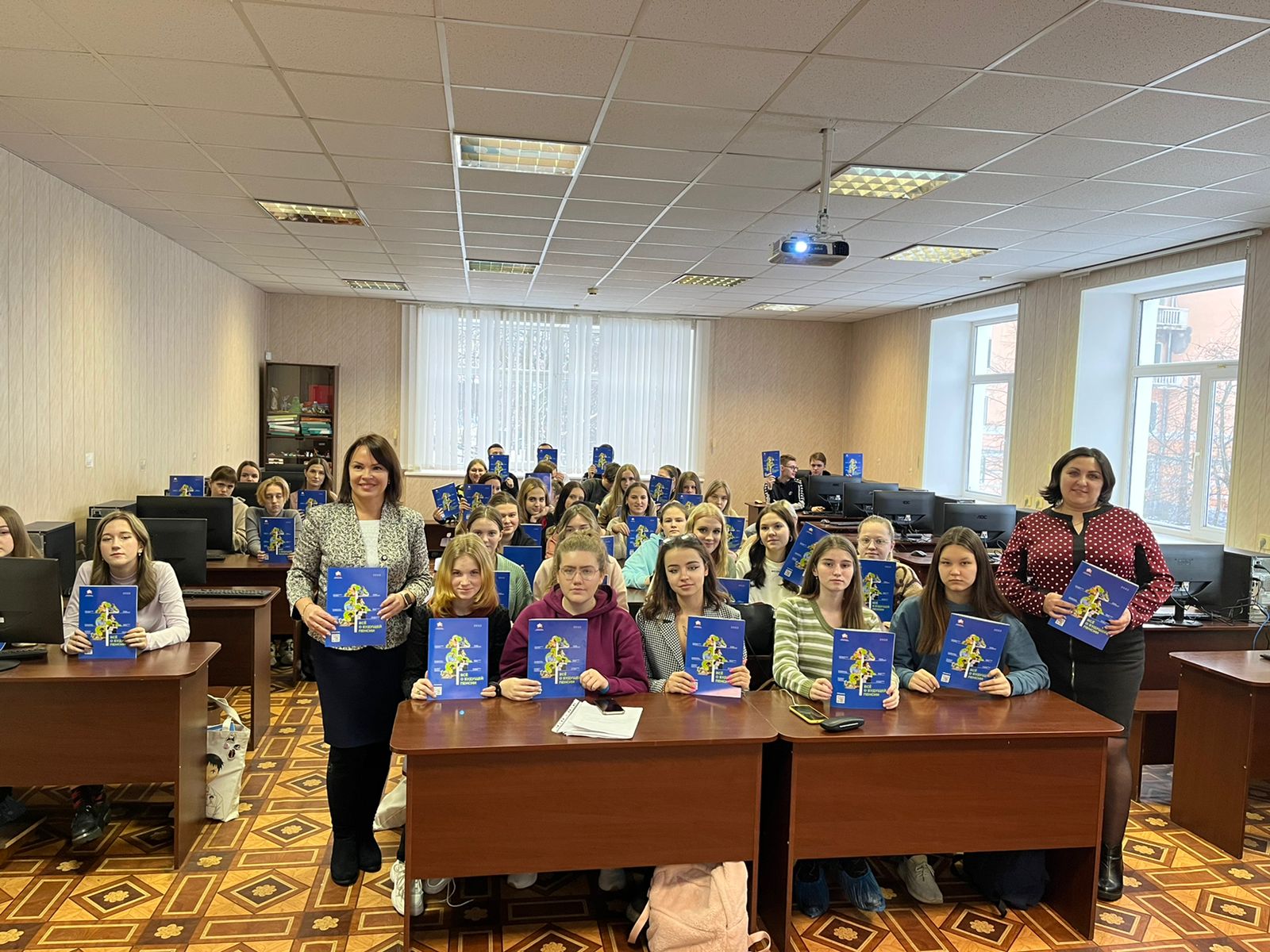 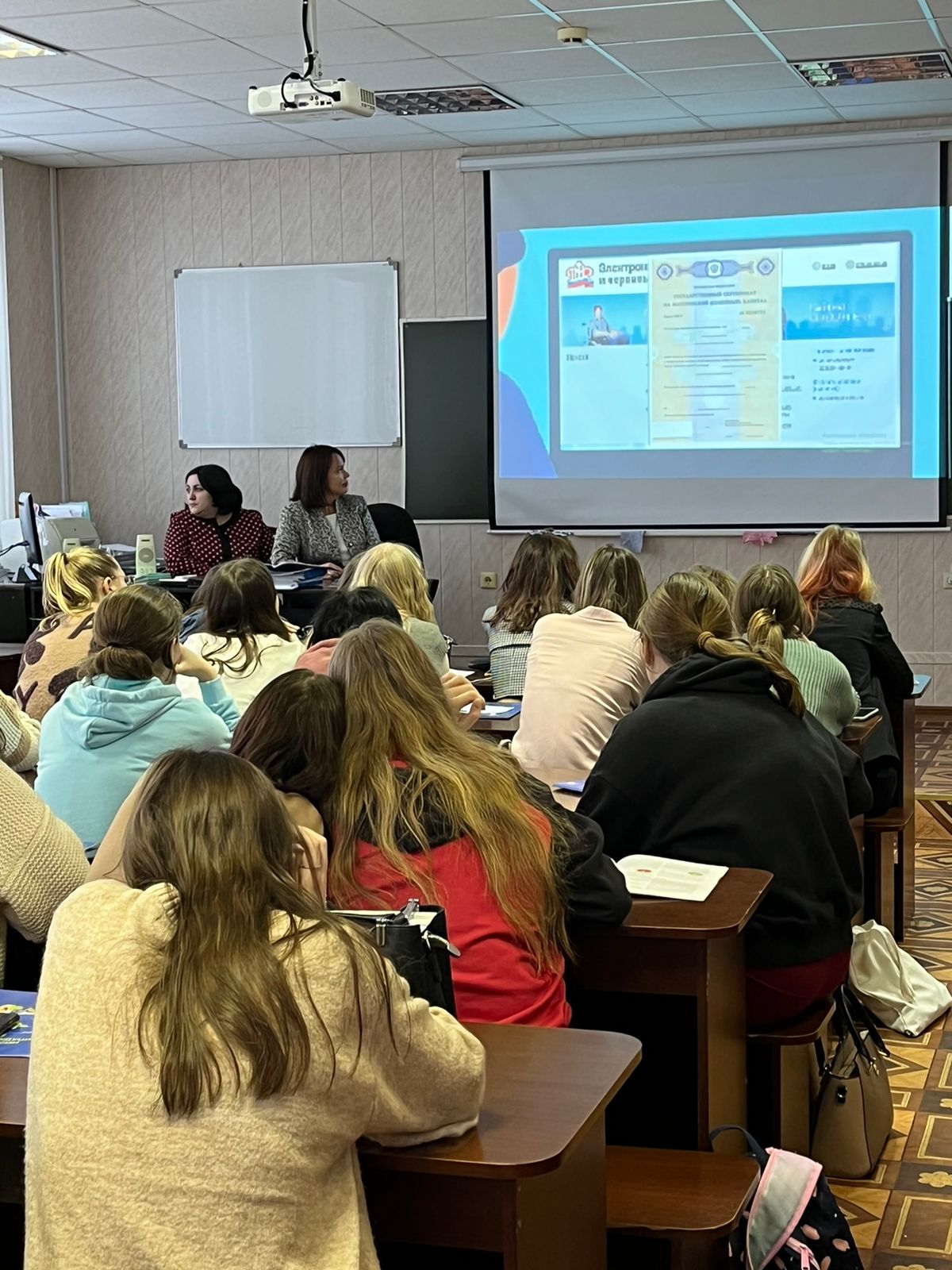 